								Dubliny, dnia 09 grudnia 2022r.Załącznik nr 1Opis przedmiotu zamówieniaodbiór i zagospodarowanie odpadów komunalnych zbieranych w sposób selektywny oraz odpady zmieszane z Zakładu Karnego w Dublinach, Dubliny 16, 11-430 Korsze Ogólne warunki umowy:okres obowiązywania umowy: 01.01.2023 r. – 31.12.2023 r.odbiór odpadów odbywał się będzie z częstotliwością:- szkło – jeden pojemnik o pojemności 1100 cm3 –2 raz w miesiącu- papier –jeden pojemnik o pojemności 1100 cm3 – 1 raz w miesiącu- odpady biodegradowalne - jeden pojemnik o pojemności 1100 cm3 – 1 razy w tygodniu- metale i tworzywa sztuczne – dwa pojemniki o pojemności 1100 cm3 –1 raz w tygodniu- odpady zmieszane – dwa pojemniki o pojemności 1100 cm3 – 1 raz w tygodniu preferowany odbiór odpadów od poniedziałku do piątku w godzinach 8:00 – 14:30wykonawca wyposaży zleceniodawcę w odpowiednią ilość właściwie oznakowanych pojemników (odpłatnie, bądź nieodpłatnie) na czas trwania umowyforma płatności- przelew 30 dni Z wybranym oferentem zostanie podpisana umowaOferta powinna zawierać:miesięczny koszt dzierżawy pojemników,cenę wywozu 1 m3 lub pojemnika typu PA 1100 / SM 1100 (lub podobny) odpadów zmieszanych,cenę wywozu 1 m3 lub pojemnika typu PA 1100 / SM 1100  (lub podobny) odpadów selekcjonowanych (papier),cenę wywozu 1 m3 lub pojemnika typu PA 1100 / SM 1100  (lub podobny) odpadów selekcjonowanych (plastik),cenę wywozu 1 m3 lub pojemnika typu PA 1100 / SM 1100  (lub podobny) odpadów selekcjonowanych (szkło),cenę wywozu 1 m3 lub pojemnika typu PA 1100 / SM 1100 (lub podobny) odpadów bio,Szczegółowych informacji udziela st.chor. Urszula Malewicka-Nietrzeba, tel. (87) 425 37 19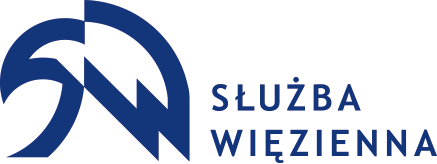 Zakład Karny w Dublinach11-430 Korsze, Dubliny 16tel. 89 754 38 31, fax 89 751  00 29, email: zk_dubliny@sw.gov.pl